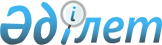 О внесении изменений и дополнений в решение маслихата от 30 декабря 2019 года № 370 "О районном бюджете Житикаринского района на 2020-2022 годы"
					
			С истёкшим сроком
			
			
		
					Решение маслихата Житикаринского района Костанайской области от 7 декабря 2020 года № 455. Зарегистрировано Департаментом юстиции Костанайской области 9 декабря 2020 года № 9616. Прекращено действие в связи с истечением срока
      В соответствии со статьями 106, 109 Бюджетного кодекса Республики Казахстан от 4 декабря 2008 года Житикаринский районный маслихат РЕШИЛ:
      1. Внести в решение маслихата "О районном бюджете Житикаринского района на 2020-2022 годы" от 30 декабря 2019 года № 370 (опубликовано 31 декабря 2019 года в Эталонном контрольном банке нормативных правовых актов Республики Казахстан, зарегистрировано в Реестре государственной регистрации нормативных правовых актов под № 8854) следующие изменения и дополнения:
      пункты 1, 6 изложить в новой редакции:
      "1. Утвердить районный бюджет Житикаринского района на 2020-2022 годы согласно приложениям 1, 2 и 3 соответственно, в том числе на 2020 год, в следующих объемах:
      1) доходы – 6 629 970,5 тысяч тенге, в том числе по:
      налоговым поступлениям – 2 888 041,0 тысяча тенге;
      неналоговым поступлениям – 14 095,0 тысяч тенге;
      поступлениям от продажи основного капитала – 11 565,0 тысяч тенге;
      поступлениям трансфертов – 3 716 269,5 тысяч тенге;
      2) затраты – 7 925 656,1 тысяч тенге;
      3) чистое бюджетное кредитование – 552 017,1 тысяч тенге, в том числе:
      бюджетные кредиты – 552 413,1 тысяч тенге;
      погашение бюджетных кредитов – 396,0 тысяч тенге;
      4) сальдо по операциям с финансовыми активами – 0,0 тысяч тенге;
      5) дефицит (профицит) бюджета – -1 847 702,7 тысячи тенге;
      6) финансирование дефицита (использование профицита) бюджета – 1 847 702,7 тысячи тенге.";
      "6. Утвердить резерв местного исполнительного органа Житикаринского района на 2020 год в сумме 265 521,9 тысяча тенге.";
      подпункты 1), 2), 4), 6), 7), 10) пункта 7 изложить в новой редакции:
      "1) на увеличение оплаты труда педагогов государственных организаций среднего образования на 2020 год – 379 668,3 тысяч тенге;
      2) на доплату за квалификационную категорию педагогам государственных организаций среднего образования на 2020 год – 166 082,0 тысячи тенге;";
      "4) на выплату государственной адресной социальной помощи на 2020 год – 189 694,0 тысячи тенге;";
      "6) на развитие рынка труда на 2020 год – 59 507,0 тысяч тенге;
      7) на установление доплат к заработной плате работников, предоставляющих специальные социальные услуги в государственных организациях социальной защиты населения – 16 485,0 тысяч тенге;";
      "10) на установление доплат к должностному окладу за особые условия труда в организациях культуры и архивных учреждениях управленческому и основному персоналу государственных организаций культуры и архивных учреждений на 2020 год – 10 250,0 тысяч тенге;";
      подпункт 12) пункта 7 исключить;
      пункт 7 дополнить подпунктами 15), 16) следующего содержания:
      "15) на апробирование подушевого финансирования организаций среднего образования на 2020 год – 6 906,0 тысяч тенге;
      16) на увеличение оплаты труда педагогов государственных организаций среднего и дополнительного образования в сфере физической культуры и спорта – 5 144,0 тысячи тенге.";
      пункт 8 исключить;
      подпункт 1) пункта 8-1 изложить в новой редакции:
      "1) на реконструкцию многоквартирного дома по адресу: Костанайская область, Житикаринский район, город Житикара, микрорайон 4, дом 33 – 483 756,5 тысяч тенге;";
      подпункты 4), 5), 6), 7), 9), 16), 34), 35), 39), 41), 42), 43), 45), 47) пункта 9 изложить в новой редакции:
      "4) на увеличение размера доплаты за проверку тетрадей и письменных работ работникам начального, основного и общего среднего образования – 3 417,0 тысяч тенге;
      5) на увеличение размера доплаты за классное руководство работникам организаций начального, основного и общего среднего образования – 6 177,0 тысяч тенге;
      6) на доплату за ведение на английском языке предметов естественно-математического направления – 7 692,0 тысячи тенге;
      7) на доплату учителям организаций образования, реализующим учебные программы начального, основного и общего среднего образования за работу в условиях обновленного содержания образования – 258 589,0 тысяч тенге;";
      "9) на выплату доплаты учителям, за наставничество молодым учителям – 967,0 тысяч тенге;";
      "16) на строительство сетей водоснабжения к малоэтажной застройке по правому берегу реки Шортанды восточного района города Житикара Костанайской области – 11 366,4 тысяч тенге;";
      "34) на разработку проектно-сметной документации в рамках реализации проекта "Ауыл-Ел бесігі" по капитальному ремонту здания коммунального государственного учреждения "Забеловская средняя школа" государственного учреждения "Отдел образования акимата Житикаринского района" – 8 297,6 тысяч тенге;
      35) на разработку проектно-сметной документации в рамках реализации проекта "Ауыл-Ел бесігі" по капитальному ремонту здания коммунального государственного учреждения "Пригородная средняя школа" государственного учреждения "Отдел образования акимата Житикаринского района" – 8 170,0 тысяч тенге;";
      "39) на текущий ремонт административного здания, расположенного по адресу город Житикара, 5в микрорайон, строение 18А – 17 857,5 тысяч тенге;";
      "41) на оплату услуг по подписке на электронные учебники – 220,0 тысяч тенге;
      42) на "Первое рабочее место" в рамках Государственной программы развития продуктивной занятости и массового предпринимательства на 2017 – 2021 годы "Еңбек" – 423,0 тысячи тенге;
      43) на "Контракт поколений" в рамках Государственной программы развития продуктивной занятости и массового предпринимательства на 2017 – 2021 годы "Еңбек" – 113,7 тысяч тенге;";
      "45) для организации дистанционного обучения – 1 214,0 тысяч тенге;";
      "47) на приобретение товаров для соблюдения санитарно-эпидемиологических требований – 3 328,0 тысяч тенге;";
      подпункты 36), 44) пункта 9 исключить;
      пункт 9 дополнить подпунктами 50), 51) следующего содержания:
      "50) на компенсацию потерь в связи со снижением налоговой нагрузки для субъектов малого и среднего бизнеса – 91 800,0 тысяч тенге;
      51) на возмещение прочих текущих расходов аппарата акима района – 5 610,4 тысяч тенге.";
      приложение 1 к указанному решению изложить в новой редакции согласно приложению к настоящему решению.
      2. Настоящее решение вводится в действие с 1 января 2020 года. Районный бюджет Житикаринского района на 2020 год
					© 2012. РГП на ПХВ «Институт законодательства и правовой информации Республики Казахстан» Министерства юстиции Республики Казахстан
				
      Председатель сессии 

Н. Джафаров

      Секретарь Житикаринского районного маслихата 

А. Кабиев
Приложение
к решению маслихата
от 7 декабря 2020 года
№ 455Приложение 1
к решению Житикаринского
районного маслихата
от 30 декабря 2019 года
№ 370
Категория
Категория
Категория
Категория
Категория
Сумма, тысяч тенге
Класс
Класс
Класс
Класс
Сумма, тысяч тенге
Подкласс
Подкласс
Подкласс
Сумма, тысяч тенге
Наименование
Наименование
Сумма, тысяч тенге
I. Доходы
I. Доходы
6629970,5
1
Налоговые поступления
Налоговые поступления
2888041,0
01
Подоходный налог 
Подоходный налог 
1561556,0
1
Корпоративный подоходный налог
Корпоративный подоходный налог
460671,0
2
Индивидуальный подоходный налог 
Индивидуальный подоходный налог 
1100885,0
03
Социальный налог
Социальный налог
962864,0
1
Социальный налог
Социальный налог
962864,0
04
Hалоги на собственность
Hалоги на собственность
267845,0
1
Hалоги на имущество
Hалоги на имущество
267080,0
5
Единый земельный налог
Единый земельный налог
765,0
05
Внутренние налоги на товары, работы и услуги
Внутренние налоги на товары, работы и услуги
90035,0
2
Акцизы
Акцизы
4353,0
3
Поступления за использование природных и других ресурсов
Поступления за использование природных и других ресурсов
60405,0
4
Сборы за ведение предпринимательской и профессиональной деятельности
Сборы за ведение предпринимательской и профессиональной деятельности
24632,0
5
Налог на игорный бизнес
Налог на игорный бизнес
645,0
08
Обязательные платежи, взимаемые за совершение юридически значимых действий и (или) выдачу документов уполномоченными на то государственными органами или должностными лицами
Обязательные платежи, взимаемые за совершение юридически значимых действий и (или) выдачу документов уполномоченными на то государственными органами или должностными лицами
5741,0
1
Государственная пошлина
Государственная пошлина
5741,0
2
Неналоговые поступления
Неналоговые поступления
14095,0
01
Доходы от государственной собственности
Доходы от государственной собственности
2582,0
5
Доходы от аренды имущества, находящегося в государственной собственности
Доходы от аренды имущества, находящегося в государственной собственности
2115,0
7
Вознаграждения по кредитам, выданным из государственного бюджета
Вознаграждения по кредитам, выданным из государственного бюджета
374,0
9
Прочие доходы от государственной собственности
Прочие доходы от государственной собственности
93,0
02
Поступления от реализации товаров (работ, услуг) государственными учреждениями, финансируемыми из государственного бюджета
Поступления от реализации товаров (работ, услуг) государственными учреждениями, финансируемыми из государственного бюджета
3300,0
1
Поступления от реализации товаров (работ, услуг) государственными учреждениями, финансируемыми из государственного бюджета
Поступления от реализации товаров (работ, услуг) государственными учреждениями, финансируемыми из государственного бюджета
3300,0
04
Штрафы, пени, санкции, взыскания, налагаемые государственными учреждениями, финансируемыми из государственного бюджета, а также содержащимися и финансируемыми из бюджета (сметы расходов) Национального Банка Республики Казахстан
Штрафы, пени, санкции, взыскания, налагаемые государственными учреждениями, финансируемыми из государственного бюджета, а также содержащимися и финансируемыми из бюджета (сметы расходов) Национального Банка Республики Казахстан
51,0
1
Штрафы, пени, санкции, взыскания, налагаемые государственными учреждениями, финансируемыми из государственного бюджета, а также содержащимися и финансируемыми из бюджета (сметы расходов) Национального Банка Республики Казахстан, за исключением поступлений от организаций нефтяного сектора и в Фонд компенсации потерпевшим
Штрафы, пени, санкции, взыскания, налагаемые государственными учреждениями, финансируемыми из государственного бюджета, а также содержащимися и финансируемыми из бюджета (сметы расходов) Национального Банка Республики Казахстан, за исключением поступлений от организаций нефтяного сектора и в Фонд компенсации потерпевшим
51,0
06
Прочие неналоговые поступления
Прочие неналоговые поступления
8162,0
1
Прочие неналоговые поступления
Прочие неналоговые поступления
8162,0
3
Поступления от продажи основного капитала
Поступления от продажи основного капитала
11565,0
01
Продажа государственного имущества, закрепленного за государственными учреждениями
Продажа государственного имущества, закрепленного за государственными учреждениями
5652,0
1
Продажа государственного имущества, закрепленного за государственными учреждениями
Продажа государственного имущества, закрепленного за государственными учреждениями
5652,0
03
Продажа земли и нематериальных активов
Продажа земли и нематериальных активов
5913,0
1
Продажа земли 
Продажа земли 
3000,0
2
Продажа нематериальных активов
Продажа нематериальных активов
2913,0
4
Поступления трансфертов
Поступления трансфертов
3716269,5
01
Трансферты из нижестоящих органов государственного управления
Трансферты из нижестоящих органов государственного управления
745,1
3
Трансферты из бюджетов городов районного значения, сел, поселков, сельских округов
Трансферты из бюджетов городов районного значения, сел, поселков, сельских округов
745,1
02
Трансферты из вышестоящих органов государственного управления
Трансферты из вышестоящих органов государственного управления
3715524,4
2
Трансферты из областного бюджета
Трансферты из областного бюджета
3715524,4
Функциональная группа
Функциональная группа
Функциональная группа
Функциональная группа
Функциональная группа
Сумма, тысяч тенге
Функциональная подгруппа
Функциональная подгруппа
Функциональная подгруппа
Функциональная подгруппа
Сумма, тысяч тенге
Администратор бюджетных программ
Администратор бюджетных программ
Администратор бюджетных программ
Сумма, тысяч тенге
Программа
Программа
Сумма, тысяч тенге
Наименование
Сумма, тысяч тенге
II. Затраты
7925656,1
01
Государственные услуги общего характера
537031,8
1
Представительные, исполнительные и другие органы, выполняющие общие функции государственного управления
211284,9
112
Аппарат маслихата района (города областного значения)
22265,0
001
Услуги по обеспечению деятельности маслихата района (города областного значения)
22265,0
122
Аппарат акима района (города областного значения)
189019,9
001
Услуги по обеспечению деятельности акима района (города областного значения)
167172,8
003
Капитальные расходы государственного органа
2146,6
113
Целевые текущие трансферты нижестоящим бюджетам
19700,5
2
Финансовая деятельность
35487,4
452
Отдел финансов района (города областного значения)
35487,4
001
Услуги по реализации государственной политики в области исполнения бюджета и управления коммунальной собственностью района (города областного значения)
31518,1
003
Проведение оценки имущества в целях налогообложения
2191,4
010
Приватизация, управление коммунальным имуществом, постприватизационная деятельность и регулирование споров, связанных с этим
1002,0
018
Капитальные расходы государственного органа
376,9
113
Целевые текущие трансферты нижестоящим бюджетам
399,0
5
Планирование и статистическая деятельность
28468,6
453
Отдел экономики и бюджетного планирования района (города областного значения)
28468,6
001
Услуги по реализации государственной политики в области формирования и развития экономической политики, системы государственного планирования
28468,6
9
Прочие государственные услуги общего характера
261790,9
492
Отдел жилищно-коммунального хозяйства, пассажирского транспорта, автомобильных дорог и жилищной инспекции района (города областного значения)
261790,9
001
Услуги по реализации государственной политики на местном уровне в области жилищно-коммунального хозяйства, пассажирского транспорта, автомобильных дорог и жилищной инспекции
39937,9
113
Целевые текущие трансферты нижестоящим бюджетам
221853,0
02
Оборона
9992,0
1
Военные нужды
9619,0
122
Аппарат акима района (города областного значения)
9619,0
005
Мероприятия в рамках исполнения всеобщей воинской обязанности
9619,0
2
Организация работы по чрезвычайным ситуациям
373,0
122
Аппарат акима района (города областного значения)
373,0
006
Предупреждение и ликвидация чрезвычайных ситуаций масштаба района (города областного значения)
373,0
03
Общественный порядок, безопасность, правовая, судебная, уголовно-исполнительная деятельность
16854,7
9
Прочие услуги в области общественного порядка и безопасности
16854,7
492
Отдел жилищно-коммунального хозяйства, пассажирского транспорта, автомобильных дорог и жилищной инспекции района (города областного значения)
16854,7
021
Обеспечение безопасности дорожного движения в населенных пунктах
16854,7
04
Образование
3744691,0
1
Дошкольное воспитание и обучение
37313,5
464
Отдел образования района (города областного значения)
32542,5
040
Реализация государственного образовательного заказа в дошкольных организациях образования
32542,5
472
Отдел строительства, архитектуры и градостроительства района (города областного значения)
4771,0
037
Строительство и реконструкция объектов дошкольного воспитания и обучения
4771,0
2
Начальное, основное среднее и общее среднее образование
3263989,7
464
Отдел образования района (города областного значения)
3180757,5
003
Общеобразовательное обучение
3063021,3
006
Дополнительное образование для детей
117736,2
465
Отдел физической культуры и спорта района (города областного значения)
83232,2
017
Дополнительное образование для детей и юношества по спорту
83232,2
9
Прочие услуги в области образования
443387,8
464
Отдел образования района (города областного значения)
443387,8
001
Услуги по реализации государственной политики на местном уровне в области образования
30144,0
005
Приобретение и доставка учебников, учебно-методических комплексов для государственных учреждений образования района (города областного значения)
60382,5
007
Проведение школьных олимпиад, внешкольных мероприятий и конкурсов районного (городского) масштаба
500,0
015
Ежемесячные выплаты денежных средств опекунам (попечителям) на содержание ребенка-сироты (детей-сирот), и ребенка (детей), оставшегося без попечения родителей
28631,9
067
Капитальные расходы подведомственных государственных учреждений и организаций
64922,2
113
Целевые текущие трансферты нижестоящим бюджетам
258807,2
06
Социальная помощь и социальное обеспечение
647529,5
1
Социальное обеспечение
216998,5
451
Отдел занятости и социальных программ района (города областного значения)
204703,0
005
Государственная адресная социальная помощь
204703,0
464
Отдел образования района (города областного значения)
12295,5
030
Содержание ребенка (детей), переданного патронатным воспитателям
10443,1
031
Государственная поддержка по содержанию детей-сирот и детей, оставшихся без попечения родителей, в детских домах семейного типа и приемных семьях
1852,4
2
Социальная помощь
359214,7
451
Отдел занятости и социальных программ района (города областного значения)
359214,7
002
Программа занятости
102616,6
006
Оказание жилищной помощи
42269,1
007
Социальная помощь отдельным категориям нуждающихся граждан по решениям местных представительных органов
55567,8
010
Материальное обеспечение детей-инвалидов, воспитывающихся и обучающихся на дому
3212,4
014
Оказание социальной помощи нуждающимся гражданам на дому
85150,3
015
Территориальные центры социального обслуживания пенсионеров и инвалидов
30079,6
017
Обеспечение нуждающихся инвалидов обязательными гигиеническими средствами и предоставление услуг специалистами жестового языка, индивидуальными помощниками в соответствии с индивидуальной программой реабилитации инвалида
12268,3
023
Обеспечение деятельности центров занятости населения
28050,6
9
Прочие услуги в области социальной помощи и социального обеспечения
71316,3
451
Отдел занятости и социальных программ района (города областного значения)
71316,3
001
Услуги по реализации государственной политики на местном уровне в области обеспечения занятости и реализации социальных программ для населения
45296,0
011
Оплата услуг по зачислению, выплате и доставке пособий и других социальных выплат
1570,0
021
Капитальные расходы государственного органа
146,3
050
Обеспечение прав и улучшение качества жизни инвалидов в Республике Казахстан
19721,0
054
Размещение государственного социального заказа в неправительственных организациях
4583,0
07
Жилищно-коммунальное хозяйство
1497008,3
1
Жилищное хозяйство
554205,1
472
Отдел строительства, архитектуры и градостроительства района (города областного значения)
498680,5
003
Проектирование и (или) строительство, реконструкция жилья коммунального жилищного фонда
483780,5
098
Приобретение жилья коммунального жилищного фонда
14900,0
492
Отдел жилищно-коммунального хозяйства, пассажирского транспорта, автомобильных дорог и жилищной инспекции района (города областного значения)
55524,6
003
Организация сохранения государственного жилищного фонда
3101,6
031
Изготовление технических паспортов на объекты кондоминиумов
763,0
070
Возмещение платежей населения по оплате коммунальных услуг в режиме чрезвычайного положения в Республике Казахстан
51660,0
2
Коммунальное хозяйство
942803,2
472
Отдел строительства, архитектуры и градостроительства района (города областного значения)
12634,4
006
Развитие системы водоснабжения и водоотведения
11366,4
058
Развитие системы водоснабжения и водоотведения в сельских населенных пунктах
1268,0
492
Отдел жилищно-коммунального хозяйства, пассажирского транспорта, автомобильных дорог и жилищной инспекции района (города областного значения)
930168,8
012
Функционирование системы водоснабжения и водоотведения
7500,0
058
Развитие системы водоснабжения и водоотведения в сельских населенных пунктах
922668,8
08
Культура, спорт, туризм и информационное пространство
235323,8
1
Деятельность в области культуры 
69802,0
455
Отдел культуры и развития языков района (города областного значения)
69802,0
003
Поддержка культурно-досуговой работы
69802,0
2
Спорт
47764,8
465
Отдел физической культуры и спорта района (города областного значения)
47764,8
001
Услуги по реализации государственной политики на местном уровне в сфере физической культуры и спорта
18901,8
005
Развитие массового спорта и национальных видов спорта 
19363,0
006
Проведение спортивных соревнований на районном (города областного значения) уровне
3000,0
007
Подготовка и участие членов сборных команд района (города областного значения) по различным видам спорта на областных спортивных соревнованиях
6500,0
3
Информационное пространство
70667,6
455
Отдел культуры и развития языков района (города областного значения)
53467,5
006
Функционирование районных (городских) библиотек
41840,0
007
Развитие государственного языка и других языков народа Казахстана
11627,5
456
Отдел внутренней политики района (города областного значения)
17200,1
002
Услуги по проведению государственной информационной политики
17200,1
9
Прочие услуги по организации культуры, спорта, туризма и информационного пространства
47089,4
455
Отдел культуры и развития языков района (города областного значения)
13549,5
001
Услуги по реализации государственной политики на местном уровне в области развития языков и культуры
13025,0
032
Капитальные расходы подведомственных государственных учреждений и организаций
524,5
456
Отдел внутренней политики района (города областного значения)
33539,9
001
Услуги по реализации государственной политики на местном уровне в области информации, укрепления государственности и формирования социального оптимизма граждан
22966,9
003
Реализация мероприятий в сфере молодежной политики
9803,0
032
Капитальные расходы подведомственных государственных учреждений и организаций
770,0
09
Топливно-энергетический комплекс и недропользование
180912,2
1
Топливо и энергетика
174999,3
492
Отдел жилищно-коммунального хозяйства, пассажирского транспорта, автомобильных дорог и жилищной инспекции района (города областного значения)
174999,3
019
Развитие теплоэнергетической системы
174999,3
9
Прочие услуги в области топливно-энергетического комплекса и недропользования
5912,9
472
Отдел строительства, архитектуры и градостроительства района (города областного значения)
5912,9
036
Развитие газотранспортной системы
5912,9
10
Сельское, водное, лесное, рыбное хозяйство, особо охраняемые природные территории, охрана окружающей среды и животного мира, земельные отношения
51590,8
1
Сельское хозяйство
28695,9
462
Отдел сельского хозяйства района (города областного значения)
24797,9
001
Услуги по реализации государственной политики на местном уровне в сфере сельского хозяйства
24575,0
006
Капитальные расходы государственного органа
222,9
473
Отдел ветеринарии района (города областного значения)
3898,0
001
Услуги по реализации государственной политики на местном уровне в сфере ветеринарии
3898,0
6
Земельные отношения
20883,0
463
Отдел земельных отношений района (города областного значения)
20883,0
001
Услуги по реализации государственной политики в области регулирования земельных отношений на территории района (города областного значения)
20883,0
9
Прочие услуги в области сельского, водного, лесного, рыбного хозяйства, охраны окружающей среды и земельных отношений
2011,9
453
Отдел экономики и бюджетного планирования района (города областного значения)
2011,9
099
Реализация мер по оказанию социальной поддержки специалистов
2011,9
11
Промышленность, архитектурная, градостроительная и строительная деятельность
84404,7
2
Архитектурная, градостроительная и строительная деятельность
84404,7
472
Отдел строительства, архитектуры и градостроительства района (города областного значения)
84404,7
001
Услуги по реализации государственной политики в области строительства, архитектуры и градостроительства на местном уровне
77034,3
013
Разработка схем градостроительного развития территории района, генеральных планов городов районного (областного) значения, поселков и иных сельских населенных пунктов
7370,4
12
Транспорт и коммуникации
385540,4
1
Автомобильный транспорт
385540,4
492
Отдел жилищно-коммунального хозяйства, пассажирского транспорта, автомобильных дорог и жилищной инспекции района (города областного значения)
385540,4
023
Обеспечение функционирования автомобильных дорог 
30975,0
025
Реализация приоритетных проектов транспортной инфраструктуры
350889,6
045
Капитальный и средний ремонт автомобильных дорог районного значения и улиц населенных пунктов
3675,8
13
Прочие
278495,9
3
Поддержка предпринимательской деятельности и защита конкуренции
12974,0
469
Отдел предпринимательства района (города областного значения)
12974,0
001
Услуги по реализации государственной политики на местном уровне в области развития предпринимательства 
12974,0
9
Прочие
265521,9
452
Отдел финансов района (города областного значения)
265521,9
012
Резерв местного исполнительного органа района (города областного значения) 
265521,9
14
Обслуживание долга
193,0
1
Обслуживание долга
193,0
452
Отдел финансов района (города областного значения)
193,0
013
Обслуживание долга местных исполнительных органов по выплате вознаграждений и иных платежей по займам из областного бюджета
193,0
15
Трансферты
256088,0
1
Трансферты
256088,0
452
Отдел финансов района (города областного значения)
256088,0
006
Возврат неиспользованных (недоиспользованных) целевых трансфертов
521,3
038
Субвенции
223779,0
054
Возврат сумм неиспользованных (недоиспользованных) целевых трансфертов, выделенных из республиканского бюджета за счет целевого трансферта из Национального фонда Республики Казахстан
31787,7
III. Чистое бюджетное кредитование
552017,1
Бюджетные кредиты
552413,1
06
Социальная помощь и социальное обеспечение
405804,1
9
Прочие услуги в области социальной помощи и социального обеспечения
405804,1
492
Отдел жилищно-коммунального хозяйства, пассажирского транспорта, автомобильных дорог и жилищной инспекции района (города областного значения)
405804,1
088
Кредитование бюджетов города районного значения, села, поселка, сельского округа для финансирования мер в рамках Дорожной карты занятости
405804,1
07
Жилищно-коммунальное хозяйство
146609,0
1
Жилищное хозяйство
146609,0
492
Отдел жилищно-коммунального хозяйства, пассажирского транспорта, автомобильных дорог и жилищной инспекции района (города областного значения)
146609,0
081
Кредитование на проведение капитального ремонта общего имущества объектов кондоминиумов
146609,0
Категория
Категория
Категория
Категория
Категория
Сумма, тысяч тенге
Класс
Класс
Класс
Класс
Сумма, тысяч тенге
Подкласс
Подкласс
Подкласс
Сумма, тысяч тенге
Специфика
Специфика
Сумма, тысяч тенге
Наименование
Сумма, тысяч тенге
Погашение бюджетных кредитов
396,0
5
Погашение бюджетных кредитов
396,0
01
Погашение бюджетных кредитов
396,0
1
Погашение бюджетных кредитов, выданных из государственного бюджета
396,0
IY. Сальдо по операциям с финансовыми активами
0,0
V. Дефицит (профицит) бюджета
-1847702,7
VI. Финансирование дефицита (использование профицита) бюджета 
1847702,7